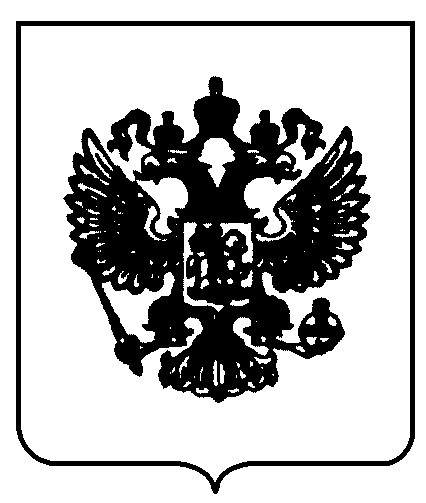 ПРАВИТЕЛЬСТВО   РОССИЙСКОЙ   ФЕДЕРАЦИИ Р А С П О Р Я Ж Е Н И Е от 12 ноября 2020 г.  № 2945-р   МОСКВА Утвердить прилагаемый план мероприятий по реализации  в 2021 - 2025 годах Стратегии развития воспитания в Российской Федерации на период до 2025 года (далее - план). Руководителям федеральных органов исполнительной власти, ответственных за реализацию плана: обеспечить реализацию плана в пределах бюджетных ассигнований, предусмотренных им в федеральном бюджете на соответствующий финансовый год; осуществлять при необходимости взаимодействие с органами исполнительной 	власти 	субъектов 	Российской 	Федерации  и заинтересованными организациями в ходе реализации плана; ежегодно, до 25 февраля года, следующего за отчетным периодом, представлять в Минпросвещения России информацию о ходе реализации мероприятий плана. Минпросвещения России ежегодно, до 1 апреля года, следующего  за отчетным периодом, представлять в Правительство Российской Федерации доклад о ходе реализации плана.  Рекомендовать органам исполнительной власти субъектов Российской Федерации обеспечить реализацию плана.   Председатель Правительства  	Российской Федерации 	М.МишустинУТВЕРЖДЕН  распоряжением Правительства Российской Федерации от 12 ноября 2020 г.  № 2945-р ПЛАН МЕРОПРИЯТИЙ по реализации в 2021 - 2025 годах Стратегии развития воспитания в Российской Федерации  на период до 2025 года I. Совершенствование нормативно-правового регулирования в сфере воспитания 1. 	Приведение актов федеральных органов исполнительной власти в соответствие с Федеральным законом "О внесении изменений в Федеральный закон  "Об образовании в Российской Федерации" по вопросам воспитания обучающихся" IV квартал 2021 г. 	Минпросвещения России, 	приказы Минпросвещения заинтересованные 	России, акты заинтересованных федеральные органы 	федеральных органов исполнительной власти 	исполнительной власти  Разработка и внедрение рабочей II квартал 2021 г. Минпросвещения России, протокол федерального учебнопрограммы воспитания для подведомственные  методического объединения в профессиональных  организации системе среднего 	образовательных организаций 	Минпросвещения России 	профессионального 	 	 	образования II. Совершенствование организационно-управленческих механизмов в сфере воспитания Реализация и анализ региональных 	ежегодно,  	органы исполнительной 	доклад в Минпросвещения программ развития воспитания и 	начиная  	власти субъектов 	России  планов мероприятий по реализации  	с 2021 года 	Российской Федерации  на 2021 - 2025 годы Стратегии развития воспитания в Российской Федерации на период до 2025 года, утвержденной распоряжением Правительства Российской Федерации от 29 мая 2015 г.  № 996-р (далее - Стратегия) Внедрение рабочих программ 	сентябрь 2021 г. 	органы исполнительной 	информационно-аналитические воспитания в общеобразовательных 	власти субъектов 	материалы  	организациях на основе примерной 	Российской Федерации,  	рабочей программы воспитания 	Минпросвещения России, подведомственные организации Минпросвещения России Развитие механизмов 	ежегодно, 	Минпросвещения России, межведомственного взаимодействия 	начиная  	Минобрнауки России, 	материалы по реализации направлений системы 	с 2021 года 	Минкультуры России, воспитания, в том числе проведение 	Минспорт России, мероприятий для детей и молодежи, 	Минприроды России, направленных на гражданское, 	Росмолодежь, патриотическое, нравственное, 	заинтересованные интеллектуальное, физическое, 	федеральные органы трудовое, экологическое, семейное, 	исполнительной власти, 	социальное воспитание и развитие 	заинтересованные 	творческих способностей 	организации Обновление содержания и 	ежегодно, 	Минпросвещения России,  	информационно-аналитические технологий социально-	начиная  	Минкультуры России, 	материалы 	педагогической, художественной, 	с 2021 года 	Минспорт России, естественнонаучной, технической, 	Минприроды России, туристско-краеведческой и 	Росмолодежь, физкультурно-спортивной 	заинтересованные 	направленности дополнительного 	организации 	образования детей в целях 	 реализации направлений системы воспитания  Совершенствование деятельности 	2022 год 	Минпросвещения Россиипсихологической службы  	материалы в образовательных организациях, в том числе оказание консультативной помощи родителям (законным представителям) детей Подготовка предложений 	II квартал 2021 г. 	Рособрнадзор, 	показатели для оценки по разработке показателей для 	Минпросвещения России, 	эффективности деятельности 	оценки эффективности 	организации, 	общеобразовательных 	деятельности общеобразовательных 	подведомственные 	организаций, отражающие 	организаций, отражающих 	Минпросвещения России, 	эффективность воспитательной эффективность воспитательной 	Общероссийская 	работы работы в общеобразовательных 	общественно-организациях 	государственная детско 	юношеская организация "Российское движение школьников" Информационно-методическое 	ежегодно, 	Минпросвещения России,  	информационно-аналитические сопровождение деятельности 	начиная 	МВД России,  	материалы органов исполнительной власти 	с 2021 года 	Росмолодежь, субъектов Российской Федерации в 	заинтересованные сфере выявления и предупреждения 	федеральные органы девиантных и антиобщественных 	исполнительной власти, проявлений у детей 	заинтересованные организации Анализ моделей воспитательной 	ежегодно, 	Рособрнадзор, работы, выявление лучших практик 	начиная  	Минпросвещения России, 	материалы воспитательной работы, а также 	с 2021 года 	МВД России,  профилактической работы, 	Росмолодежь, направленной на предупреждение 	заинтересованные различного рода случаев 	федеральные органы 	проявления общественно опасного 	исполнительной власти, 	поведения подростков и молодежи 	заинтересованные организации Разработка показателей оценки 	II квартал 2021 г. 	Минобрнауки России 	методические материалы эффективности воспитательной деятельности в образовательных организациях высшего образования III. Развитие кадрового потенциала Выявление лучших практик, новых ежегодно, Минпросвещения России, информационно-аналитические форм и технологий инновационного начиная  Минобрнауки России, материалы педагогического опыта в сфере 	с 2021 года 	органы исполнительной воспитания  	власти субъектов Российской Федерации Реализация модели "Создание 	ежегодно, 	Минпросвещения России, воспитывающей среды  	начиная  	Минобрнауки России, 	материалы  	в образовательных организациях, 	с 2021 года 	Минтруд России, организациях отдыха детей  	подведомственные и их оздоровления" в рамках 	организации 	программы модуля "Основы 	Минпросвещения России 	воспитательной работы"  	 в образовательных организациях высшего образования, ведущих подготовку кадров по укрупненной группе специальностей и направлений подготовки 44.00.00 "Образование  и педагогические науки" Развитие системы подготовки и ежегодно, органы исполнительной доклад в Минпросвещения дополнительного начиная  власти субъектов России  профессионального образования 	с 2021 года 	Российской Федерации педагогических работников, осуществляющих непосредственно организацию воспитательного процесса Информационно-методическое ежегодно, Минпросвещения России, информационно-аналитические сопровождение деятельности начиная со заинтересованные материалы педагогических работников в сфере II квартала  федеральные органы выявления и предупреждения 2021 г. исполнительной власти девиантных и антиобщественных проявлений у детей  IV. Развитие научно-методических механизмов в сфере воспитания Проведение регулярных 2021 - 2022 годы Росмолодежь,  информационно-аналитические комплексных исследований  Минобрнауки России, материалы 	потребительских и поведенческих 	Минпросвещения России,  особенностей молодежной 	Минцифры России, аудитории в российском сегменте 	заинтересованные информационно-	организации  телекоммуникационной сети "Интернет" в целях повышения уровня информированности органов государственной власти Российской Федерации и организаций, осуществляющих деятельность  в сфере воспитания, о влиянии информационной среды на формирование взглядов подрастающего поколения Анализ реализации системы 	2021 - 2025 годы 	Минпросвещения России,  	информационно-аналитические воспитания и выработка мер 	подведомственные 	материалы 	по ее совершенствованию 	организации Минпросвещения России, заинтересованные организации  Разработка, апробация и внедрение 	2021 - 2025 годы 	Минпросвещения России, 	программа просвещения, межведомственных программ 	Минкультуры России, 	санитарно-гигиенического и просвещения, санитарно-	Росмолодежь, 	психолого-педагогического гигиенического и психолого-	Минздрав России, 	просвещения родителей в педагогического просвещения 	Минтруд России, 	области семейного воспитания родителей в области семейного 	МВД России воспитания Проведение общероссийских, ежегодно,  Минпросвещения России, информационно-аналитические окружных съездов, конференций, начиная  Росмолодежь, органы материалы семинаров по актуальным вопросам 	с 2021 года 	исполнительной власти воспитания 	субъектов Российской Федерации Разработка рекомендаций  	I квартал 2021 г. 	Минпросвещения России, 	информационное письмо в по реализации региональных планов 	заинтересованные 	адрес органов исполнительной 	Стратегии  	федеральные органы 	власти субъектов  	исполнительной власти 	Российской Федерации Экспертное и методическое 	2021 год 	Минпросвещения России, 	методические рекомендации  сопровождение специалистов, 	Минобрнауки России, 	 ответственных за реализацию 	заинтересованные воспитательной работы 	организации в образовательных организациях 	(в соответствии   	с компетенцией)  Разработка методических 	II квартал 2021 г. 	Минобрнауки России, 	методические рекомендации рекомендаций по организации 	Минпросвещения России воспитательной работы с обучающимися в образовательных организациях высшего образования V. Развитие материально-технической базы и инфраструктуры в сфере воспитания Предложения по созданию  	2021 - 2022 годы 	органы исполнительной 	информационно-аналитические на территории субъектов 	власти субъектов 	материалы Российской Федерации учебно-	Российской Федерации, методических центров военно-	Минобороны России, 	патриотического воспитания 	Общероссийская "Авангард" 	общественно-государствен 	ная организация "Добровольное общество содействия армии, авиации и флоту России" Развитие инфраструктуры 	2022 год 	органы исполнительной 	предложения по развитию создаваемых в субъектах 	власти субъектов 	инфраструктуры создаваемых  Российской Федерации военно-	Российской Федерации, 	в субъектах Российской патриотических парков культуры и 	Минобороны России, 	Федерации военноотдыха "Патриот" и обеспечение на 	Общероссийская 	патриотических парков их базе комплекса мероприятий по 	общественно-	культуры и отдыха "Патриот" военно-патриотическому 	государственная воспитанию детей и молодежи 	организация "Добровольное общество содействия армии, авиации и флоту России" Содействие в развитии ежегодно, органы исполнительной доклад в Росмолодежь инфраструктуры региональных начиная  власти субъектов  отделений Общероссийской 	с 2021 года 	Российской Федерации, общественно-государственной 	Росмолодежь,  детско-юношеской организации 	Общероссийская "Российское движение школьников" 	общественнов субъектах Российской Федерации 	государственная детско-юношеская организация "Российское движение школьников",  Минпросвещения России Создание и обеспечение 2022 год Минпросвещения России, предложения по созданию и деятельности Федерального заинтересованные обеспечению деятельности экспертно-координационного федеральные органы Федерального экспертноцентра в сфере создания исполнительной власти координационного центра в информационной, литературной и 	сфере создания иной продукции 	информационной, литературной 	для детей 	и иной продукции для детей VI. Развитие информационных механизмов в сфере воспитания Информационное обеспечение ежегодно, Минпросвещения России, информационно-аналитические мероприятий по реализации начиная  заинтересованные материалы Стратегии с 2021 года федеральные органы 	 	исполнительной власти, органы исполнительной власти субъектов Российской Федерации Создание и распространение ежегодно, Росмолодежь,  информационно-аналитические позитивного контента для детей  начиная  Минкультуры России, материалы и молодежи, в том числе с 2021 года Минпросвещения России,  	в информационно-	заинтересованные 	телекоммуникационной сети 	федеральные органы "Интернет"  	исполнительной власти,  	органы исполнительной власти субъектов Российской Федерации  VII. Управление реализацией Стратегии Подготовка предложений I квартал 2021 г. Минпросвещения России, приказ Минпросвещения по совершенствованию и заинтересованные России актуализации показателей 	федеральные органы эффективности реализации 	исполнительной власти Стратегии и критериев оценки выполнения планов мероприятий  по реализации Стратегии Анализ, мониторинг эффективности 	ежегодно, 	Минпросвещения России, 	доклад в Правительство мероприятий плана мероприятий по 	начиная с 	заинтересованные 	Российской Федерации  реализации в 2021 - 2025 годах 	I квартала 	федеральные органы Стратегии, а также мониторинг 	 	исполнительной власти, 2022 г.достижения качественных и 	органы исполнительной количественных показателей 	власти субъектов 	эффективности ее реализации 	Российской Федерации Подготовка предложений по III квартал 2025 г. Минпросвещения России, доклад в Правительство совершенствованию заинтересованные Российской Федерации государственной политики в сфере федеральные органы 	воспитания 	исполнительной власти, органы исполнительной власти субъектов Российской Федерации ____________ 7.Разработка и внедрение системы мотивации обучающихся образовательных организаций  ежегодно, начиная с 2021 года Минпросвещения России, Минкультуры России, Минспорт России,  Росмолодежь, Общероссийская общественногосударственная детскоюношеская организация "Российское движение школьников", заинтересованные организации, органы исполнительной власти субъектов Российской Федерации информационно-аналитические материалы 8. Проведение мониторинга внедрения рабочей программы воспитания в образовательных организациях  2021 - 2022 годы Минпросвещения России,  Минобрнауки России, заинтересованные организации, органы исполнительной власти субъектов Российской Федерации (в соответствии  с компетенцией) информационно-аналитические материалы 